Τιμητική διάκριση για το Συμβούλιο Αποχετεύσεων Λεμεσού – ΑμαθούνταςΤελετή Απονομής Βραβείων 2017CY GPP AWARDS 2017 Σε ειδική τελετή που πραγματοποιήθηκε στο αμφιθέατρο της Κεντρικής Τράπεζας στις 15/12/2017, ο Υπουργός Γεωργίας, Αγροτικής Ανάπτυξης και Περιβάλλοντος κ. Κουγιάλης, απένειμε τα Βραβεία Πράσινων Δημοσίων Συμβάσεων.   Στην τελετή η οποία πραγματοποιήθηκε από το Τμήμα Περιβάλλοντος σε συνεργασία με το Ενεργειακό Γραφείο Κυπρίων Πολιτών, απονεμήθηκε στο Συμβούλιο Αποχετεύσεων Λεμεσού – Αμαθούντας, Τιμητική Διάκριση για τη συμμετοχή του στο Διαγωνισμό Πράσινων Δημοσίων Συμβάσεων, CY GPP Awards 2017, στην Κατηγορία Γενική Πολιτική.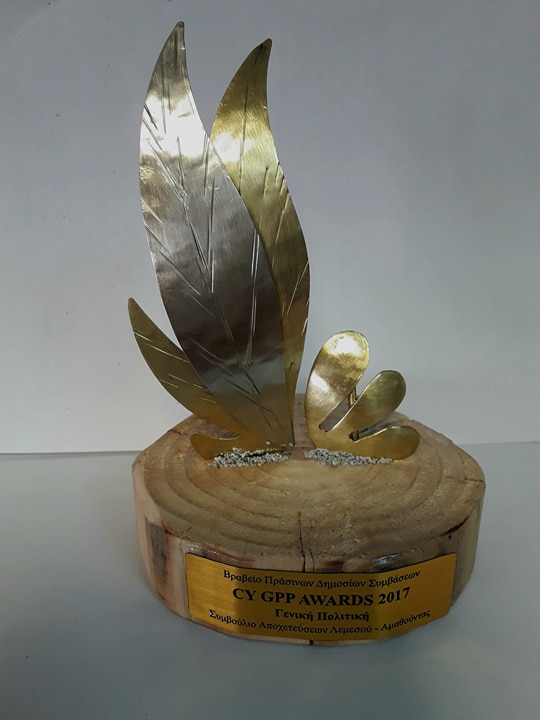 